МИНобрнауки россииюго-западный государственный университет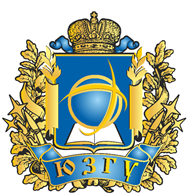 ИНФОРМАЦИОННОЕ ПИСЬМОрЕГИОНАЛЬНЫЙ КРУГЛЫЙ СТОЛ«Содействие профессиональному развитию и трудоустройству студентов и выпускников с ограниченными возможностями здоровья»Дата проведения: 14 декабря 2017 года, 10-00Место проведения: РФ, Курск,  ул. 50 лет Октября, 94, конференц-залОрганизаторы круглого стола: Центр трудоустройства выпускников, Центр сопровождения инклюзивного образования ФГБОУ ВО «Юго-Западный государственный университет»Для участия в работе круглого стола приглашаются  руководители и представители органов муниципальной и государственной власти в сфере социальной политики, руководители  вузов и представители служб содействия трудоустройству студентов и выпускников, эксперты в сфере инклюзивного высшего образования, представители общественных организаций, представители бизнеса, руководители и представители центров занятости,  ученые-исследователи, представители  профессорско-преподавательского состава вузов,  докторанты, аспиранты.Координатор – кан-т экон. наук, начальник центра трудоустройства выпускников ЮЗГУ Широкова Любовь Викторовна. тел. +7(4712) 22-25-97, ctv.swsu@bk.ru.Цель круглого стола  - выявление и тиражирование лучших  практик содействия профессиональному развитию и трудоустройству студентов и выпускников из числа инвалидов и лиц с ОВЗ, а также разработка предложений в сфере межвузовского и межведомственного взаимодействия по вопросам трудоустройства указанной категории граждан и  содействия их профессиональной социализации.Основные направления работы круглого стола:- развитие социального партнерства, межвузовского, межведомственного и межрегионального взаимодействия организаций образования, здравоохранения, социальной защиты (деятельность  учреждений медико-социальной экспертизы) в  области содействия трудоустройству студентов и выпускников из числа инвалидов и лиц ОВЗ;- состояние рынка рабочих  мест Курской области для выпускников высших учебных заведений с инвалидностью и ОВЗ, не имеющих опыта работы, особенности регионального законодательства;- особенности трудовых отношений с инвалидами;- организация всех видов производственной практики как первого этапа будущего трудоустройства обучающихся, относящихся к категории инвалидов и лиц с ОВЗ, особенности предоставления мест практик на предприятиях для данного круга обучающихся и формирования банка предприятий-баз практик для инвалидов и лиц с ОВЗ;- технологии  организации производственной практики, трудоустройства и адаптации на рабочем месте на основании индивидуальной программы реабилитации или абилитации инвалида. Порядок разработки и реализации индивидуальной программы реабилитации или абилитации инвалида;- критерии эффективности работы центров карьеры и трудоустройства выпускников образовательных организаций высшего образования по оказанию содействия в поиске подходящей работы выпускникам, относящимся к категории инвалидов;- формирование  толерантного отношения и социализация обучающихся с ОВЗ в системе вуза.Программа круглого стола предусматривает разностороннее рассмотрение проблем инклюзивного высшего образования, постдипломного сопровождения и  трудоустройства лиц с инвалидностью и ОВЗ в Курской области и регионах Российской Федерации, анализ и распространение лучших практик вузов в обучении и сопровождении студентов с инвалидностью и ОВЗ, нормативно-правовое регулирование и перспективы развития взаимодействия вузов, власти и бизнеса для повышения уровня занятости инвалидов и лиц с ОВЗ.Сценарный ход круглого стола:1. Доклады экспертов и представителей органов власти2. Доклады представителей вузов 3. Открытая дискуссия4. Издание сборника материалов круглого стола (январь-февраль 2018 года)УСЛОВИЯ УЧАСТИЯ В РАБОТЕ КРУГЛОГО СТОЛАПроезд и проживание участников круглого стола за счет направляющей стороны, публикация в электронной версии сборника — бесплатно.Формы участия в мероприятии:1) очное участие с докладом (материалы выступления публикуются в сборнике);2) заочное участие с докладом (материалы выступления публикуются в сборнике).Язык мероприятия: русский.Для участия в работе круглого стола  необходимо заполнить заявку:1. регистрационную форму по ссылке http://ctv.swsu.ru/events/discussion в срок до 11.12.2017 г.2. тезисы, оформленные в соответствии с требованиями (см. приложения №1,2) прикрепить к форме до 29.12.2017 года.Приложение 1ПУБЛИКАЦИЯ МАТЕРИАЛОВ СБОРНИКАПо материалам круглого стола планируется издание сборника статей. Сборник будет включен в базу научного цитирования «РИНЦ», электронная версия будет размещена в Научной электронной библиотеке (eLibrary.ru) и на сайте Координационно-аналитического центра содействия трудоустройству выпускников учреждений профессионального образования Минобрнауки России (kcst.bmstu.ru).Тексты предоставляются в авторской редакции. Ответственность за достоверность и оригинальность научных результатов несут авторы. Оргкомитет оставляет за собой право отклонять статьи, не соответствующие тематике мероприятия,  оформленные не по требованиям, с обязательным уведомлением автора.Требования к оформлению материалов:Размер бумаги – А4; Поля –  с каждой стороны; Шрифт - Times New Roman, кегль 14, межстрочный интервал – одинарный; сноски по тексту, Красная строка (отступ) по тексту – 0,5 см; Объём работы - до 5-х полных страниц.Название статьи - заглавными буквами, жирным шрифтом, выравнивание по центру;ФИО авторов полностью; ученая степень; звание; должность - жирный курсив, по центру.Наименование организации, - курсив, по центруАннотация, курсив, кегль 14Ключевые словаПриложение 2Пример оформления статьиПРОБЛЕМЫ ПРОФЕССИОНАЛЬНОЙ СОЦИАЛИЗАЦИИ ИНВАЛИДОВСидоров Иван ПетровичЮго-Западный государственный университетАннотация (2-3 строки)	Текст статьиБИБЛИОГРАФИЧЕСКИЙ СПИСОК1.2.и т.д.